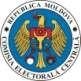 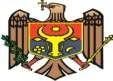 Вид выборов Дата выборовОСНОВНОЙ СПИСОК ИЗБИРАТЕЛЕЙДень 1: Всего выдано бюллетеней ____________		День 2: Всего выдано бюллетеней ______________ 	Избирательный участок № __________________________________________________________________________________________________________село (коммуна), город, муниципий, районЧлен избирательного бюро, ответственный за выдачу бюллетеней в День 1:Член избирательного бюро, ответственный за выдачу бюллетеней в День 2:_________________________/________________Фамилия, Имя / Подпись_________________________/________________Фамилия, Имя / Подпись№п/пФамилия и имя избирателяГод рожденияМесто жительства / Место временного пребыванияIDNPСерия и номер документа, удостоверяющего личностьДень 1День 1День 1День 2День 2День 2№п/пФамилия и имя избирателяГод рожденияМесто жительства / Место временного пребыванияIDNPСерия и номер документа, удостоверяющего личностьПодпись члена бюро, выдавшего бюллетеньПримечаниеПодпись члена бюро, выдавшего бюллетеньПримечание12345678910111213141516171819202122232425262728Избирательный участок № __________________________________________________________________________________________________________село (коммуна), город, муниципий, районЧлен избирательного бюро, ответственный за выдачу бюллетеней в День 1:Член избирательного бюро, ответственный за выдачу бюллетеней в День 2:_________________________/________________Фамилия, Имя / Подпись_________________________/________________Фамилия, Имя / Подпись№п/пФамилия и имя избирателяГод рожденияМесто жительства / Место временного пребыванияIDNPСерия и номер документа, удостоверяющего личностьДень 1День 1День 1День 2День 2День 2№п/пФамилия и имя избирателяГод рожденияМесто жительства / Место временного пребыванияIDNPСерия и номер документа, удостоверяющего личностьПодпись члена бюро, выдавшего бюллетеньПримечаниеПодпись члена бюро, выдавшего бюллетеньПримечание293031323334353637...3000